 Конспект занятия по развитию речи в средней группе «Цветик – семицветик»Цель: Обобщить представление у детей о первичных математических знаниях, умениях, используя игры математического содержания.Задаи:- закрепление количества и счета, цвета, цифр; - закрепление геометрических фигур;- развивать внимание;Развивать у детей пространственное воображение, сообразительность, цветоущущения- Воспитывать аккуратность, внимательность. Материал к занятию: лепестки цветика – семицветика, домики с цифрами, плакат с изображением 2х разных рожиц из геометрических фигур, игра «Сложи узор»Ход занятия:1 часть:В гости  к детям приходит кукла Настя- здравствуйте ребята, я вам принесла подарок. Кто знает, что это?Дети: Цветок.Кукла Настя:  чем отличатся лепесткиДети: цветом Кукла Настя: Правильно. Давайте перечислим цветаДети: красный, желтый, оранжевый, зеленый, голубой, синий, фиолетовыйКукла Настя:  давайте сосчитаем (7). Как вы думаете, если у цветка 7 лепестков как он буде называтьсяДети: СемицветикКукла Настя: сколько у него лепестков?Ответы детейКукла Настя:  А сколько будет, если мы начнем считать с оранжевого, желтого, синего?Ответы детей Кукла Настя: Вы должны запомнить с какого цвета мы начали счет. Вдруг подул ветер и лепестки разлетелись по своим домикам. А что б узнать куда они полетели возьмите каждый себе по лепестку и переверните. На обороте каждого лепестка написана цифра, которая совпадает с цифрой на домике Дети выполняют задание. Кукла Настя:  Молодцы ребята, вы правильно нашли своему лепестку домик.2 часть:Кукла Настя говорит детям о том, что она принесла не только цветок:- А я вам принесла не только цветок. Пойдемте за мной. А наша дорога проходит по цветочной полянке, где мы с вами отдохнем.Проводиться физминутка «утро, день, вечер, ночь»:Дети показывают жестами, что они делают утром, днем, вечером и ночью.3 часть:Дети в месте с куклой Настей подходят к другому мольберту, где висит плакат с изображением 2х разных рожиц из геометрических фигур.Кукла Настя:  Ребята, как вы думаете, что это?Воспитатель: Ответы детейКукла Настя: Из каких геометрических фигур состоят эти рожицы?Ответы детейКукла Настя: Из скольких геометрических фигур?Ответы детейКукла Настя: Где больше кругов?Ответы детейКукла Настя: Сколько треугольников на картинке?Ответы детейКукла Настя: Сколько кругов?Ответы детейКукла Настя: Сколько квадратов?Ответы детейКукла Настя: Сколько прямоугольников?Ответы детейКукла Настя: Ребята, мы все сосчитали?Ответы детейКукла Настя: Ребята, я вам еще что-то принесла, пойдемте покажу.Дети походят к столу, где стоят коробки с игрой «Сложи узор» и картинки.Кукла Настя: Ребята, здесь нам нужно выложить узор по картинке. Садитесь за стол и выкладывайте узор по картинке.Рефлексия:Ребята, чем мы свами сегодня занимались?Что вам больше всего понравилось..МБОУ «Северская гимназия» (структурное подразделение дошкольное отделение «ЦРР»)Конспект отрытого занятия по развитию речи во 2 младшей группе  «Любимые игрушки» По стихам А.Л. Барто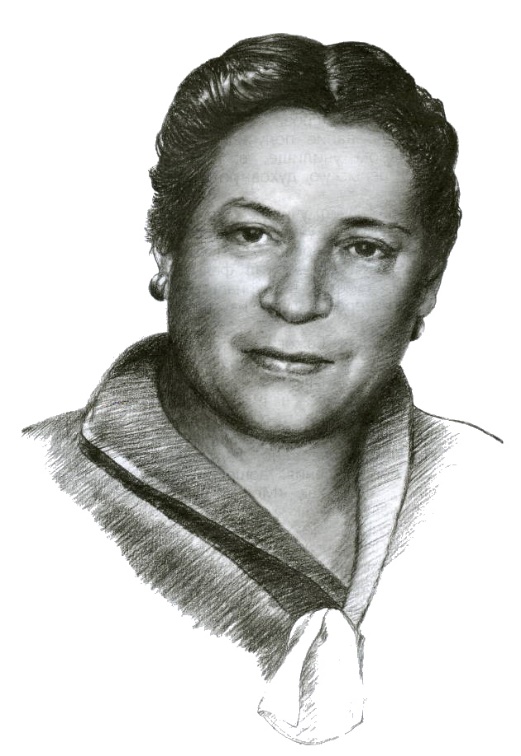 Воспитатель Первой категорииРысева Ольга Николаевнап. Сиверский 2019 год